					REJESTR INSTYTUCJI KULTURY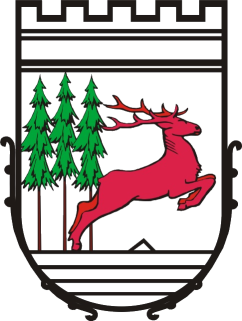 PROWADZONY PRZEZ GMINĘ MIEJSKĄ SZCZYTNO123456789Numer wpisu do rejestruData wpisu, daty kolejnych zmianPełna nazwa instytucji kulturySkrócona nazwa instytucji kulturySiedziba i adres instytucji kulturyOznaczenie organizatora instytucji kulturyPodmiot, z którym organizator wspólnie prowadzi instytucję kulturyAkt o utworzeniu instytucji kulturyAkt o nadaniu statutu instytucji kultury1.30.04.199230.06.1995r.02.06.2000r.02.06.2007r.01.09.2007r.Miejska Biblioteka PublicznaUl. Polska 8 12-100 SzczytnoGmina Miejska SzczytnoUchwała nr XI/89/91 Rady Miejskiejw Szczytnie z dnia 27 marca 1991 r.1. Uchwała Nr XI/89/91 RM z dnia 30.04.1991r. w sprawie nadaniastatutu Miejskiej Bibliotece Publicznej wSzczytnie.2. Uchwała Nr XVI/109/95 RM z dnia 30.06.1995r. w sprawie nadaniastatutu Miejskiej Bibliotece Publicznej wSzczytnie 3. Uchwała Nr XVII/213/2000 RM z dnia 02.06.2000r. w sprawienadania statutu Miejskiej Bibliotece Publicznej wSzczytnie 4. Uchwała Nr VI/49/07 RM z dnia 30.05.2007 r. w sprawie zamiaruzmiany statutu Miejskiej Biblioteki Publicznej wSzczytnie 5. Uchwała Nr VII/82/07 RM z dnia 29.08.2007r. w sprawie zmianystatutu Miejskiej Biblioteki Publicznej w Szczytnie(likwidacja filii 1 i 4)2.30.04.1992r.30.06.1995r.02.06.2000r.25.06.2007r.Miejski Dom KulturyUl. Polska 12 12-100 SzczytnoGmina Miejska Szczytno1. Uchwała Nr XI/90/91 RM z dnia 27 marca 1991 r. w sprawie nadania statutu Miejskiemu Domu Kultury w Szczytnie 2. Uchwala Nr XVI/110/95 RM z dnia 30 czerwca 1995 r. w sprawie nadania statutu Miejskiemu Domowi Kultury w Szczytnie 3. Uchwała Nr XVII/214/2000 RM z dnia 02 czerwca 2000 r. w sprawie zmiany statutu Miejskiego Domu Kultury w Szczytnie4. Uchwała Nr V/35/07 RM z dnia 30.03.2007 r. w sprawie nadania statutu Miejskiemu Domowi Kultury w Szczytnie